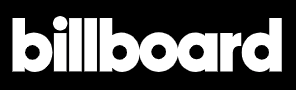 July 29, 2020https://www.billboard.com/articles/columns/hip-hop/9426302/g-herbo-mental-health-notes-panel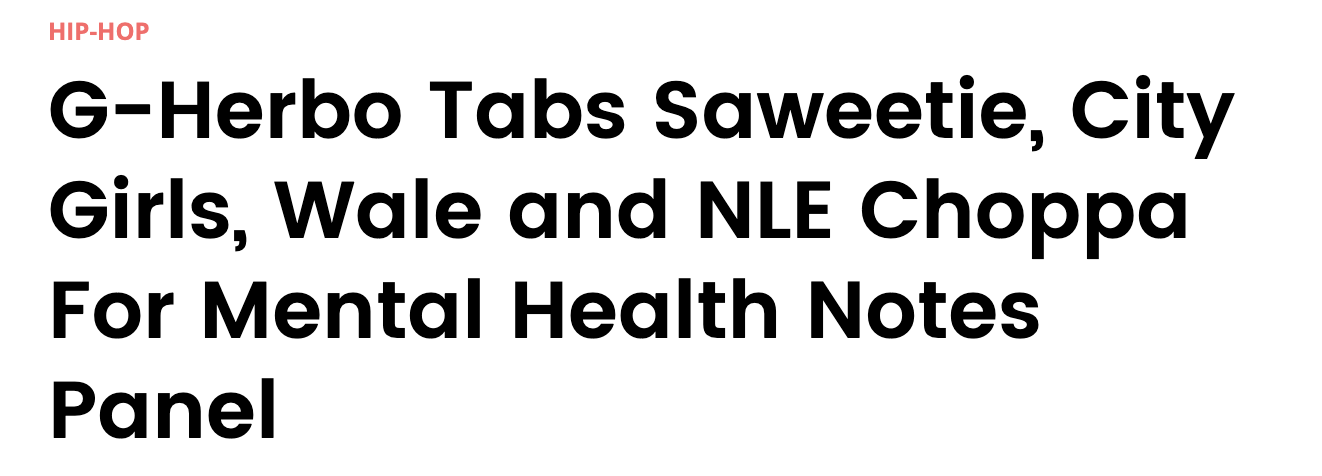 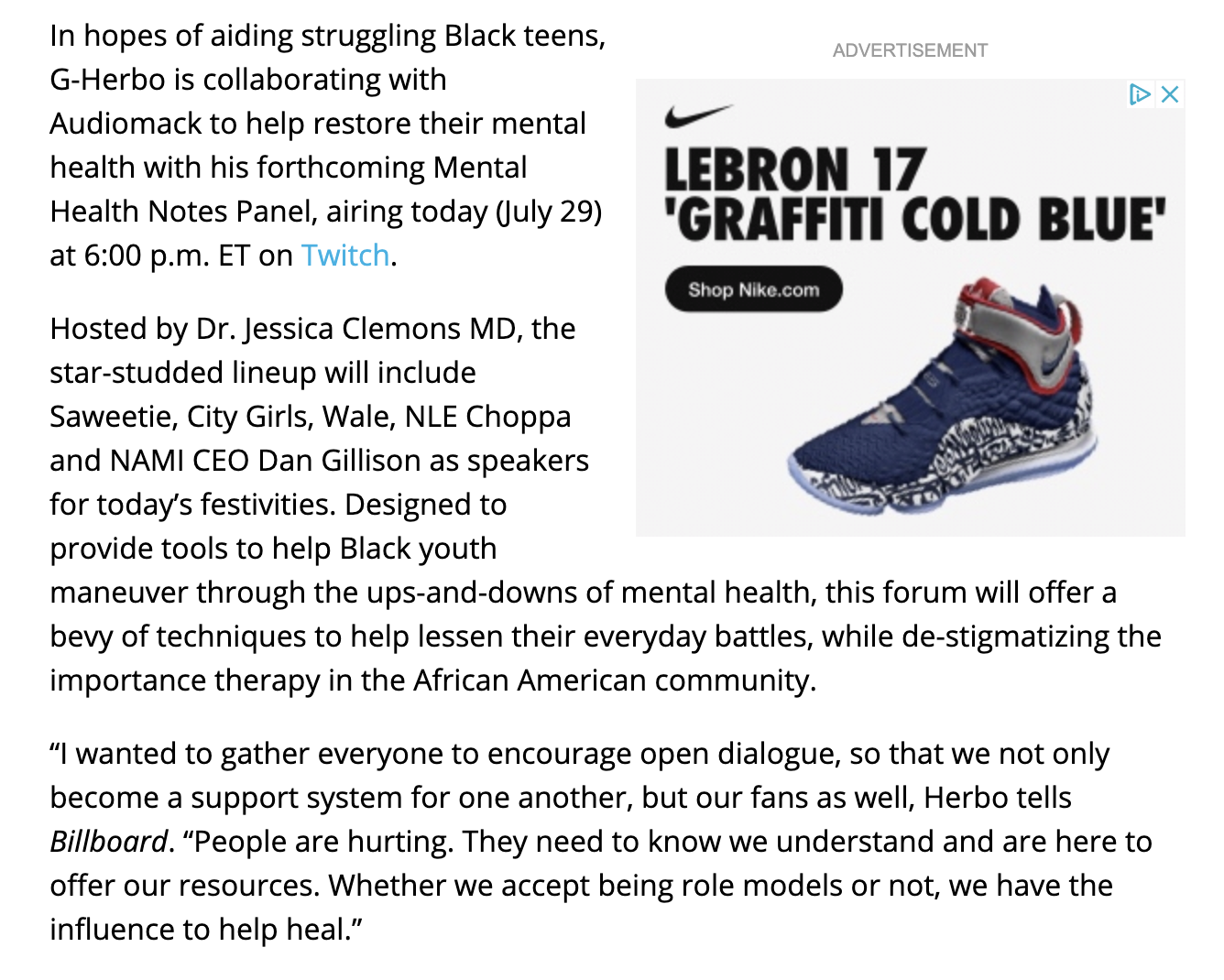 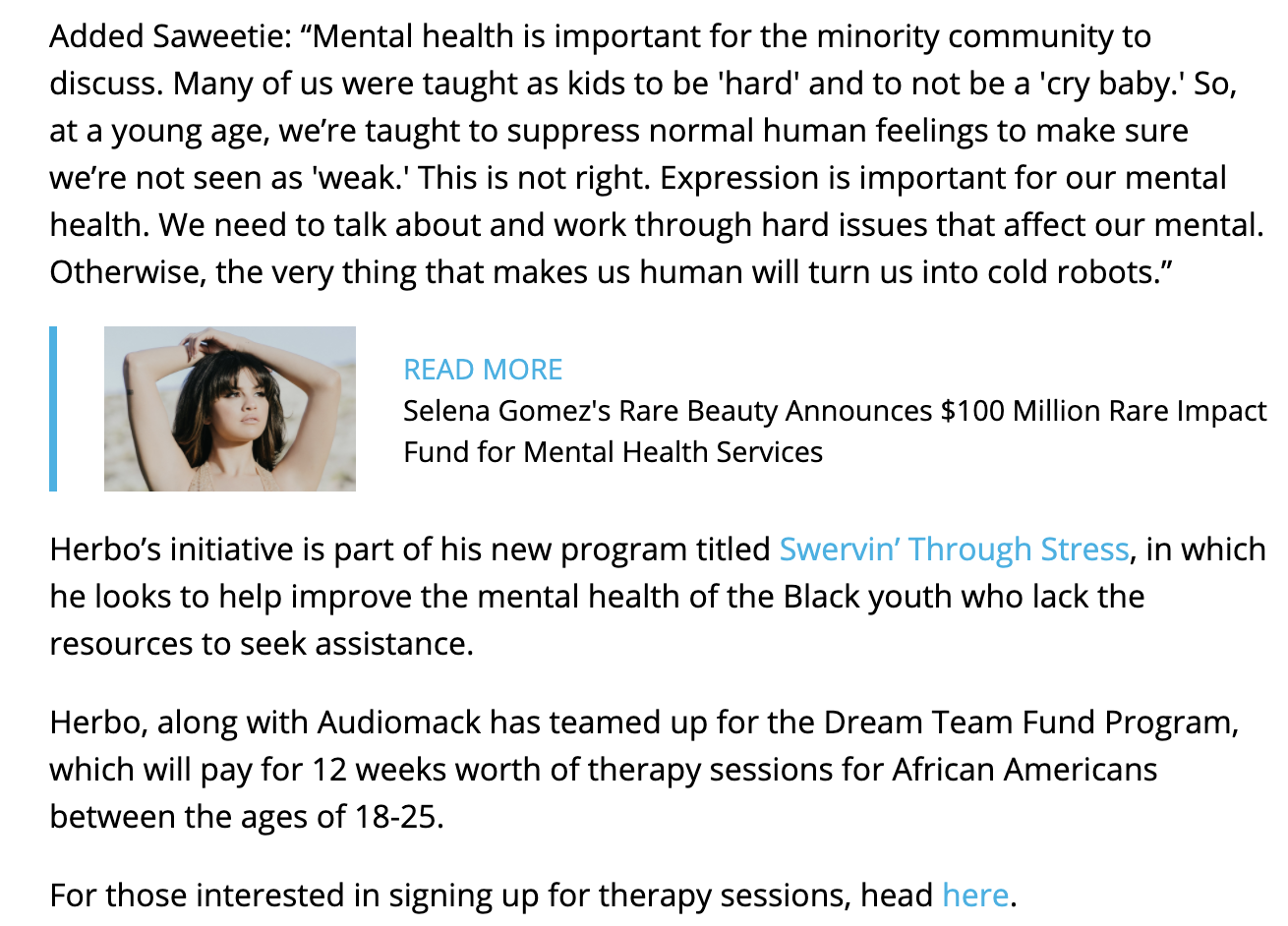 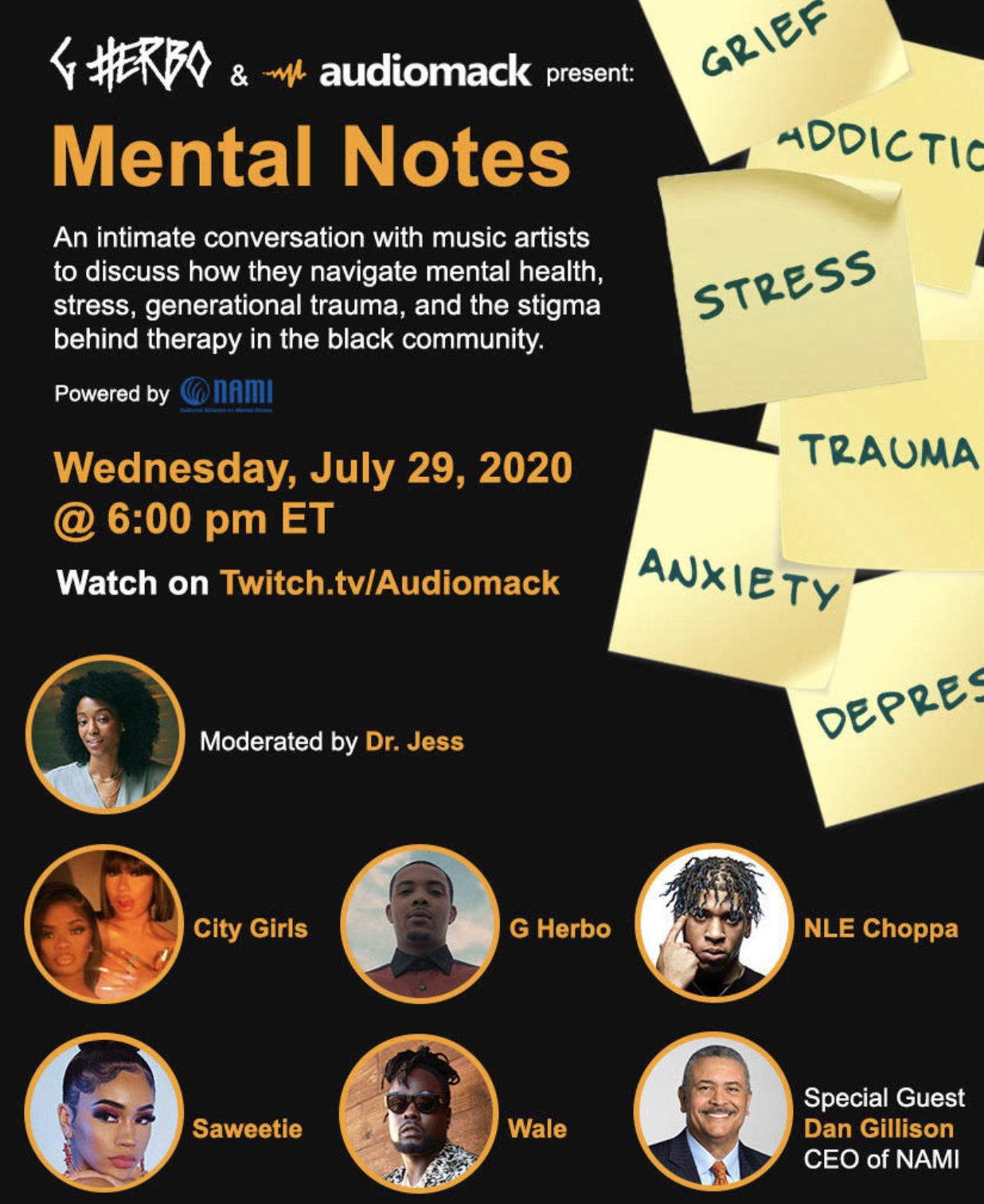 